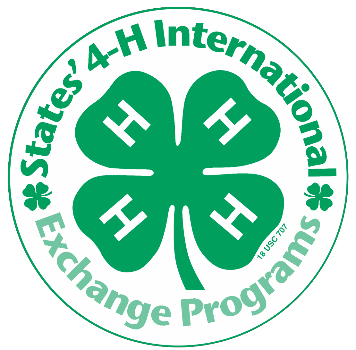 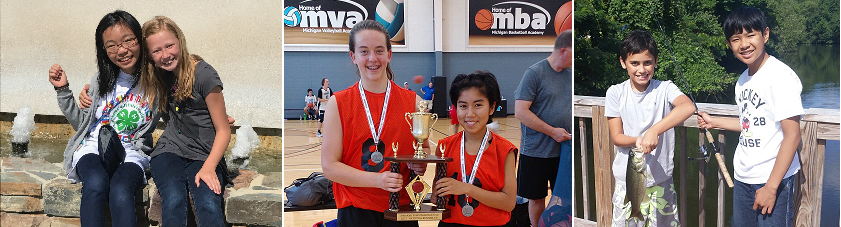 Open your home to an exchange student and open your lives to the world!HOSTING PERIOD: 4 weeks from June to July for Costa Rica; and July to August for Japan and South Korea 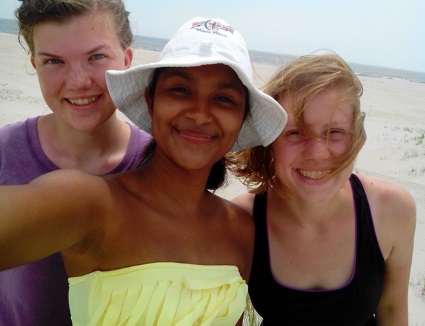  	12-18 years old or host an adult chaperone 	Youth have a range of English language abilities, host families should be prepared to communicate imaginativelyHOST FAMILY REQUIREMENTS 	You must have a child of the same gender and within 3 years of the hosted youth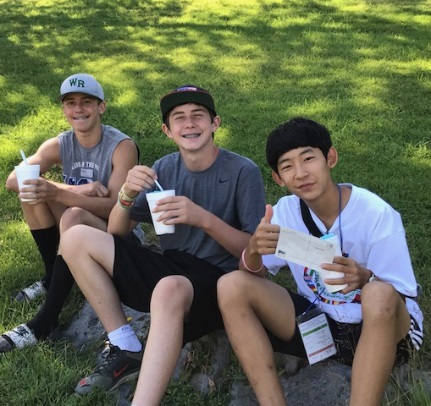  	Families without children of the appropriate age may host an adult chaperone 	No special activities need to be planned, these youth want to experience American culture, make new friends, and improve their English by staying with your family 	Volunteer to participate in the program 	You don’t need to be involved with 4-H to hostFor more information, visit 
http://extension.wsu.edu/4h/youth/global-4-h/international-exchanges/or contact us by email dianna.ullery@wsu.edu or by phone at 360-867-2153Facebook Page https://www.facebook.com/wastates4Hexchange/	Instagram @states4hinternational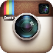 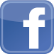 Please note: Host family selection is dependent on completion of an application and screening process as well as student availability and personality compatibility